                                                                                                                               Institut plánování a rozvoje hlavního města Prahy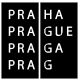 Akceptační protokolzakázkanázev zakázkyčíslo smlouvy,  popř jiného dokumentunázev etapy                                                                                                                                                                              pořadové č. etapy / dílčí objednávky                                                                                                                                 smluvní stranyzadavatel  institut plánování a rozvoje hlavního města prahy, příspěvková organizaceadresa   vyšehradská 57/2077, 128 00 praha 2 – nové město                                        ičo  70883858kontaktní osoba vč. funkce (uvedená ve smlouvě)                                                                                                         dodavatel                                                                                                                                                                                 adresa                                                                                                                                     ičo                                             kontaktní osoba vč. funkce (uvedená ve smlouvě)                                                                                                         závěr  akceptace         Při akceptaci nebyly zjištěny závady.         Při akceptaci byly zjištěny závady, jejichž seznam a popis vč. termínu odstranění je dále uveden:Tyto závady NEBRÁNÍ akceptaci.         Při akceptaci byly zjištěny závady, jejichž seznam a popis vč. termínu odstranění je dále uveden:Tyto závady BRÁNÍ akceptaci.schvalovací tabulka za zadavatelejméno příjmenídatumpodpisza dodavatelejméno příjmenídatumpodpisInstitut plánování a rozvoje hlavního města Prahy  (příspěvková organizace) zapsaný v obchodním rejstříku vedeném Městským soudem v Praze, oddíl Pr, vložka 63Vyšehradská 57/2077, 128 00 Praha 2-Nové Město (cz)  | t) +420 236 005 617 — id) c2zmahu — e) podatelna@ipr.praha.eu — www.iprpraha.czičo) 70883858 — dič) cz70883858 | bankovní spojení: PPF banka, a.s., Evropská 2690/17, 160 41 Praha 6  [číslo účtu: 2001200003/6000]	1   1